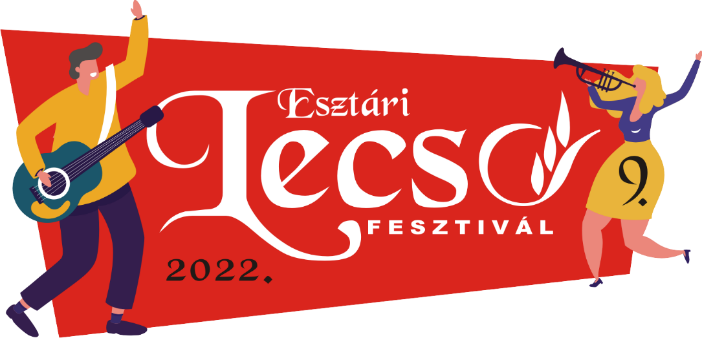 Jelentkezési lapAz alábbi csapat benevez az Esztári Lecsófesztivál lecsófőző versenyébe. Vállaljuk a nevezés feltételeit. A versenybe benevezünk/nem nevezünk be. (Megfelelő választ kérjük aláhúzni!)A verseny befejezésekor az elkészült ételből egy tányérral zsűrizési célra a Lecsó Ponton leadunk. (legkésőbb 13 óráig, a tálalás eszközeiről csapatok gondoskodnak)A csapat:A csapat neve:A csapatkapitány neve:Csapattagok:A csapat (kapitány) címe: Telefonszáma:     e-mail címe:Fontos, hogy a későbbi hírlevelek és értesítések miatt a csapatkapitány adja meg az e-mail címét!Kérjük írja le várhatóan hány fővel érkeznek illetve a versennyel kapcsolatos egyéb észrevételeit, megjegyzését: Visszaküldési határidő: 2022. augusztus 22.A jelentkezést küldheti:                       E-mailen: lecsofesztival.fozoverseny@gmail.com                                           Postán: Esztár Fejlődéséért Alapítvány.                                                         4124 Esztár Kossuth u. 1.